НАКАЗ13.09.2019							               № 224-о/дПро визначення закладу освіти для організації та проведення атестації педагогічних працівників комунального закладу «Дошкільний навчальний заклад (ясла – садок)       № 300 Харківської міської ради» у 2019/2020 навчальному роціЗ метою якісної організації  проведення у 2019/2020 навчальному році атестації педагогічних працівників комунального закладу «Дошкільний навчальний заклад (ясла – садок) № 300 Харківської міської ради», відповідно до п. 2.10 Типового положення про атестацію педагогічних працівників, затвердженого наказом Міністерства освіти і науки України від 06.10.2010 № 930 і зареєстрованого в Міністерстві юстиції України від 14. 12. 2010 за  № 1255/18550 (із змінами), на підставі рішення атестаційної комісії ІІ рівня при Управлінні освіти адміністрації Слобідського району Харківської міської ради (протокол №1 від 13.09.2019)НАКАЗУЮ:1. Для організації та проведення атестації педагогічних працівників комунального закладу «Дошкільний навчальний заклад (ясла – садок) № 300 Харківської міської ради» у 2019/2020  навчальному році визначити комунальний  заклад «Дошкільний навчальний заклад (ясла – садок) № 362 комбінованого типу Харківської міської ради».2. Голові атестаційної комісії І рівня при комунальному   закладі  «Дошкільний навчальний заклад (ясла – садок) № 362 комбінованого типу Харківської міської ради»  вести документацію з питань атестації педагогічних працівників в установленому порядку (відповідно до Типового положення про атестацію педагогічних працівників, затвердженого наказом Міністерства освіти і науки України від 06. 10. 2010 № 930 і зареєстрованого в Міністерстві юстиції України від 14. 12. 2010 за  № 1255/18550 (із змінами). 								На один рік до формування нового складу атестаційної комісії3. Контроль за виконанням наказу залишаю за собою.Начальник Управління освіти 						Т.В. ПИЛАЄВАУповноважена особа з питань запобігання корупції Чернігівська Н.В.____________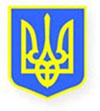 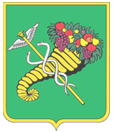 